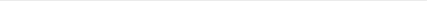 Date:Section 1: Details of Child Concerned Section 1: Details of Child Concerned Name: Date of Birth: Parent/Carers: Parent/Carers: Address: Address: Postcode: Contact Number :Contact Number :Section 2: Details of Referrer Section 2: Details of Referrer Name: Club: Position in Club Position in Club Address: Address: Postcode: Contact Number: Contact Number: Section 3: Details of individual against whom the allegation is made Section 3: Details of individual against whom the allegation is made Name: Club: Position in Club: Position in Club: Address: Address: Postcode: Contact Number: Contact Number: Section 4: Reason For Referral Section 4: Reason For Referral Section 4: Reason For Referral Date of Incident: Location of Incident: Witness Incident: YESNOIf you did not witness the incident please provide details of who did:If you did not witness the incident please provide details of who did:If you did not witness the incident please provide details of who did:Name: Contact Number: Position in Phoenix Tri-MK: Details of Concern; include as many details as possible including time and location of incident, any injuries sustained, treatment required etc. Continue on separate sheet if necessary:Details of Concern; include as many details as possible including time and location of incident, any injuries sustained, treatment required etc. Continue on separate sheet if necessary:Details of Concern; include as many details as possible including time and location of incident, any injuries sustained, treatment required etc. Continue on separate sheet if necessary:Child’s account of what happened; Include what the child actually said, or indicated. Continue on separate sheet if necessary:Child’s account of what happened; Include what the child actually said, or indicated. Continue on separate sheet if necessary:Child’s account of what happened; Include what the child actually said, or indicated. Continue on separate sheet if necessary:Section 5: Action taken by the club Section 5: Action taken by the club Section 5: Action taken by the club Police Informed: YESNOIf yes, name of police contact:Contact Number/Email: Contact Number/Email: Contact Number/Email: Children’s social care services informed: YESNOIf yes, name of Social Worker:Contact Number/Email: Contact Number/Email: Contact Number/Email: Medical assistance required: YESNODetails of required medical assistance: Details of required medical assistance: Details of required medical assistance: Parent/Carer informed: YESNODetails of action taken, continue on separate sheet if necessary: Details of action taken, continue on separate sheet if necessary: Details of action taken, continue on separate sheet if necessary: Section 6: Action taken by relevant Home Nation or British TriathlonSection 6: Action taken by relevant Home Nation or British TriathlonSection 6: Action taken by relevant Home Nation or British TriathlonPolice Informed: YESNOIf yes, name of police contact:Contact Number/Email: Contact Number/Email: Contact Number/Email: Children’s social care services informed: YESNOIf yes, name of Social Worker:Contact Number/Email: Contact Number/Email: Contact Number/Email: Medical assistance required: YESNODetails of required medical assistance: Details of required medical assistance: Details of required medical assistance: Parent/Carer informed: YESNODetails of action taken, continue on separate sheet if necessary: Details of action taken, continue on separate sheet if necessary: Details of action taken, continue on separate sheet if necessary: Signed: Date 